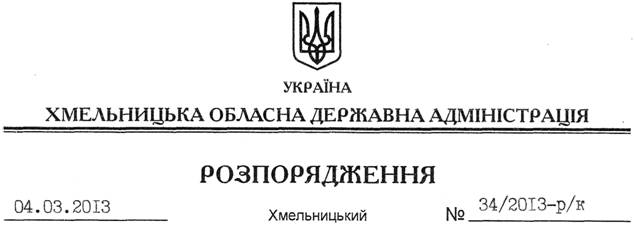 Відповідно до статті 20 Закону України “Про державну службу”, статей 71, 72 Кодексу законів про працю України, за згодою профспілкового комітету апарату обласної державної адміністрації (протокол від 18 грудня 2012 року № 13), з метою забезпечення вирішення невідкладних питань у вихідні та святкові дні 08-10 березня 2013 року:1. Затвердити графік чергування першого заступника, заступників голови, керівників структурних підрозділів обласної державної адміністрації у вихідні та святкові дні 08-10 березня 2013 року (додається).2. За згодою працівників, роботу у вихідний день компенсувати наданням іншого дня відпочинку.3. Рекомендувати головам районних державних адміністрацій, міським (міст обласного значення) головам, керівникам структурних підрозділів обласної державної адміністрації організувати чергування відповідальних працівників у вихідні та святкові дні 08-10 березня  2013 року.4. Контроль за виконанням цього розпорядження покласти на заступника голови – керівника апарату обласної державної адміністрації Л.Бернадську.Голова адміністрації									В.ЯдухаПро чергування у вихідні та святкові дні 8-10 березня 2013 року